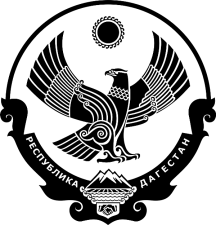 РЕСПУБЛИКА ДАГЕСТАНСОБРАНИЕ ДЕПУТАТОВ МУНИЦИПАЛЬНОГО РАЙОНА«КАРАБУДАХКЕНТСКИЙ РАЙОН»Р Е Ш Е Н И Еот 29 июня 2021 г. № 49О внесении изменений в решение районного Собрания депутатов «О районном бюджете МР «Карабудахкентский район» на 2021 год и плановый  период 2022 и 2023 гг.	В соответствии со ст. 15 решения районного Собрания депутатов от 29 декабря 2020 г. № 24 «О районном бюджете МР «Карабудахкентский район» на 2021 год и плановый период 2022 и 2023 гг.», Собрание депутатов муниципального района «Карабудахкентский район» 4-го созываР Е Ш А Е Т:1. Внести в решение районного Собрания депутатов от 29 декабря 2020 г. № 24 «О районном бюджете МР «Карабудахкентский район» на 2021 год и плановый период 2022 и 2023 гг.» следующие изменения:1) в статье 1:а) в пункте 1 части 1 цифры «1704369,546=55» заменить цифрами «1742879,847=55»;б) в пункте 2 части 1 цифры «1789451,947=19» заменить цифрами «1839184,248=19»;в) в пункте 5 части 1 размер дефицита бюджета МР «Карабудахкентский район» увеличить на сумму 11222,0 тыс. рублей и установить в сумме 96304,400=64 тыс. руб.;2) в части 3 статьи 2 учесть уменьшение налоговых и неналоговых доходов бюджета МР «Карабудахкентский район» на сумму 47853,0 тыс. руб. (по налоговым доходам НДФЛ – 13668,0 тыс. руб., УСН – 19109,0 тыс. руб., по не налоговым доходам  - 15076,0 тыс. руб.);3) статью 7 дополнить частью 2 следующего содержания:«2. Предусмотреть с местного бюджета расходы на софинансирование расходов на организацию бесплатного горячего питания обучающихся, получающих начальное общее образование в государственных и муниципальных организациях в сумме 828543 рубля.»;4) дополнить статьей 9.1 следующего содержания:«Статья 9.1. Особенности использования бюджетных ассигнований в сфере области ЖКХПредусмотреть с местного бюджета расходы на софинансирование республиканской инвестиционной программы (РИП) в сумме 35670 рублей.»;5) дополнить статьей 9.2 следующего содержания:«Статья 9.2. Особенности использования бюджетных ассигнований в сфере области здравоохраненияПредусмотреть с местного бюджета расходы на софинансирование республиканской инвестиционной программы (РИП) в сумме 835536,0 рублей.»;6) увеличить расходы по резервному фонду МР «Карабудахкентский район» на сумму 2300,0 тыс. рублей с последующим перераспределением средств между главными распределителями средств районного бюджета и по соответствующим разделам бюджета;7) приложения №№ 1, 3, 8, 10, 12, 16 к решению Собрания депутатов МР «Карабудахкентский район» от 29 декабря 2020 г. № 24 «О районном бюджете МР «Карабудахкентский район» на 2021 год и плановый период 2022 и 2023 гг.» изложить в новой редакции согласно приложениям к настоящему решению.2. Настоящее решение вступает в силу с момента его подписания.	3. Опубликовать настоящее решение в районной газете «Будни района» и разместить на сайте администрации Карабудахкентского муниципального района.Председатель Собрания депутатовМР «Карабудахкентский район»					          А.А. СалаватовГлаваМР «Карабудахкентский район»					        М.Г. Амиралиев